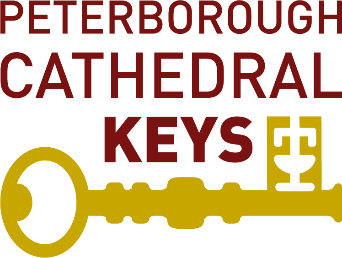 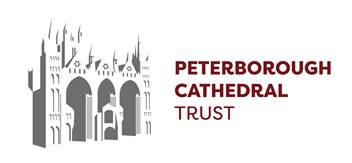 The Peterborough Cathedral Development and Preservation Trust CIOCathedral Keys Membership Form
To become a Cathedral Keys member, please complete and sign this form. You can return it to us:by email, attached as a scan or photograph, to dawn.caplin@peterboroughcathedraltrust.org, orby post to Cathedral Keys, Peterborough Cathedral Trust, Deanery Mews, Minster Precincts, Peterborough, PE1 1XS1. Your detailsTitle:  	First Name: 	Surname: Company name (if applicable): _____________________________________________________________________Address: Postcode: 	Tel: 	                                      Email:  Please tick if you wish your donation to remain anonymous. If not ticked, we may include your name in a list of donors, online or in print.2. Select your KeyPlease select your chosen Cathedral Key  Custodian: monthly gift of £67, or annual gift of £1,000  Guardian: monthly gift of £33, or annual gift of £500  Key Keeper: monthly gift £6.70, or annual gift of £1003. Set up your paymentsPlease select your chosen method of setting up payments.  I have set up a monthly / annual Standing Order through my online banking, at the level chosen in (2) above, in favour of Peterborough Cathedral Development & Preservation Trust CIO
Sort code: 20-67-40, Account number: 53123103  I would like you to set up a Standing Order with my bank. If using this option, please complete section 3a below. 3a. Standing Order set up detailsUsing the details below please make the following payment to 
Peterborough Cathedral Development & Preservation Trust CIO (Registered Charity No. 1159730)Sort code: 20-67-40    Account number: 53123103Gift Amount: £                                 to be paid at these intervals (please tick one)          monthly           annually Date of first payment: DD / MM / YYYY   and for 	years or until further notice.Name of your bank/building society branch: Bank/building society address: Account Holder:                                                Sort code:         - 	      - 	     Acc no: Signature: 	     Date: PLEASE ALLOW FOUR WEEKS FROM THE RETURN OF YOUR FORM TO THE START DATE OF YOUR BANKER’S ORDERPLEASE DO NOT SEND THIS FORM TO YOUR BANK – WE WILL FORWARD IT TO THEM AFTER RECORDING YOUR GIFT4. Gift Aid Declaration – help us claim an extra 25p on every £1 given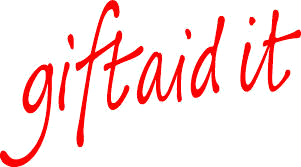 Complete this section if applicable.I am a UK taxpayer and want to Gift Aid my donation and any donations I make in the future to Peterborough Cathedral Trust CIO. I understand that if I pay less Income Tax and/or Capital Gains Tax than the amount of Gift Aid claimed on all my donations in that tax year it is my responsibility to pay any difference. Signature: 	          Date:  Please notify Peterborough Cathedral Trust if your circumstances change.5. Cathedral Keys declarationI am / we are pleased to support Peterborough Cathedral by becoming a Cathedral Keys member at the level specified above. I / we understand that Cathedral Keys is administered for the benefit of Peterborough Cathedral by Peterborough Cathedral Development & Preservation Trust CIO (Registered Charity Number 1159730).Signature  ______________________________________________  Date  ______________________________Please submit your completed form by email or by post as indicated at the beginning of this form. Should you have any queries please do not hesitate to contact us.Dawn Caplin, Head of Fundraising and Development, Peterborough Cathedral Trust CIO
Tel: 01733 355311 or 07849 946937. Email dawn.caplin@peterboroughcathedraltrust.orgData Protection Statement: The Peterborough Cathedral Trust CIO collects, processes, and holds personal information in accordance with the General Data Protection Regulation 2018 for the sole purpose in supporting the Development and Preservation of Peterborough Cathedral. We do not share your personal details with any other group or organisation, and you may have your details removed at any time by writing to our Trust Office. Our full policy is set out at https://peterboroughcathedraltrust.org/legal/.  